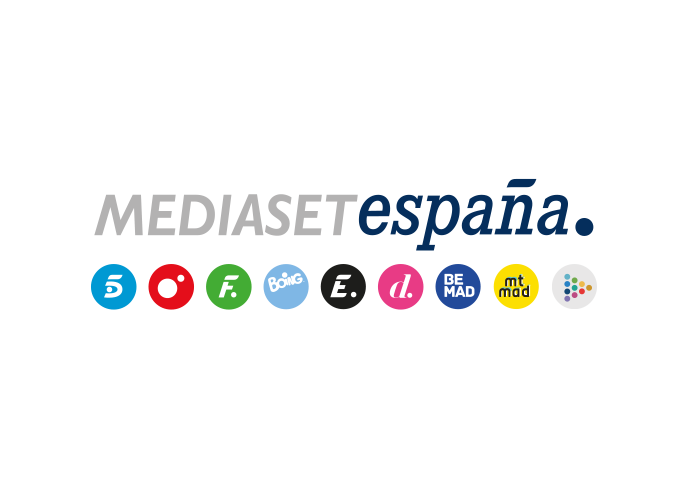 Madrid, 15 de diciembre de 2022Nuevos duetos con Carlos Baute, Ricky Merino y Rafa Sánchez entre los artistas invitados, en ‘Mediafest Night Fever’Los concursantes volverán a ser caracterizados como los artistas con los que compartirán escenario o a los que rendirán homenaje, en la sexta entrega del programa que Jorge Javier Vázquez, Adela González y Nuria Marín conducirán este viernes (22:00h) en Telecinco.Al final de la noche, uno de los tres peor valorados por el jurado abandonará la competición.Telecinco emite este viernes 16 de diciembre (22:00h) la sexta entrega de ‘Mediafest Night Fever’, en la que Lydia Lozano, Rocío Carrasco, Ana María Aldón, Irma Soriano, Carolina Ferre, Germán González y Jaime Nava regresarán al escenario para dar lo mejor de sí mismos y convertirse en el ganador de la noche, elección que volverá a estar en manos de la audiencia a través de sus votos en www.telecinco.es y del jurado integrado por Soraya Arnelas, Cristina Rodríguez y Antonio Castelo.Jorge Javier Vázquez y Adela González, con el apoyo de Nuria Marín, conducirán la velada, que inaugurarán la propia Soraya Arnelas, Ricky Merino, Rafa Sánchez, Marilia Andrés (Ella Baila Sola), WRS, Hugo Salazar, Cristina Ramos y Celia Flores con el tema ‘Recuérdame’, tema de la banda sonora original de la película ‘Coco’. A continuación, ofrecerá, entre otras, las siguientes actuaciones:Carlos Baute y Lydia Lozano, caracterizada como Marta Sánchez, interpretarán ‘Colgando en tus manos’.Rafa Sánchez e Irma Soriano, caracterizada como el vocalista de La Unión, cantarán ‘Vuelve el amor’.Marilia Andrés (Ella Baila Sola) y Germán González, caracterizado como Marta Botía, segunda integrante del mítico dúo, entonarán ‘Amores de barra’.Celia Flores y Rocío Carrasco, caracterizada como Marisol, interpretarán ‘Corazón contento’.Hugo Salazar y Ana María Aldón cantarán ‘Resistiré’ de El dúo dinámico.Ricky Merino, como C. Tangana, y Carolina Ferre, como Nathy Peluso, interpretarán ‘Ateo’.Cristina Ramos y Jaime Nava, ambos como Liza Minnelli, cantarán ‘New York, New York’.Tras sus actuaciones, los tres peor valorados por el público y el jurado entrarán en zona de peligro: uno de ellos será salvado por el resto de concursantes y los otros dos se someterán nuevamente al veredicto de la audiencia, que tendrá la última palabra para decidir quién debe abandonar la competición.